О внесении изменений в приказ Министерства образования и молодежной политики Чувашской Республики от 11.01.2019 № 25 «Об утверждении перечней нормативных правовых актов, содержащих обязательные требования, соблюдение которых оценивается при проведении мероприятий по контролю в рамках отдельных видов государственного контроля (надзора), отнесенных к компетенции управления по надзору и контролю в сфере образования Министерства образования и молодежной политики Чувашской Республики»П р и к а з ы в а ю:           1. Внести в приказ Министерства образования и молодежной политики Чувашской Республики от 11.01.2019 № 25 «Об утверждении перечней нормативных правовых актов, содержащих обязательные требования, соблюдение которых оценивается при проведении мероприятий по контролю в рамках отдельных видов государственного контроля (надзора), отнесенных к компетенции управления по надзору и контролю в сфере образования Министерства образования и молодежной политики Чувашской Республики» (с изменениями, внесенными приказами Минобразования Чувашии от 17.04.2019 № 779, от 25.06.2019 № 1180, от 28.08.2019 № 1532, от 19.09.2019 № 1662, от 17.10.2019 № 1859, от 01.11.2019 № 1983, от 05.02.2020 № 186) (далее – Приказ) следующие изменения:            пункт 1 раздела III «Федеральные конституционные законы и федеральные законы» приложения № 1 «Перечень нормативных правовых актов, содержащих обязательные требования, соблюдение которых оценивается при проведении мероприятий по федеральному государственному надзору в сфере образования» приказа дополнить частями 1, 2 статьи 37, частями 1, 2, 3 статьи 78 Федерального закона от 29.12.2012 № 273-ФЗ «Об образовании в Российской Федерации».2. Контроль за исполнением настоящего приказа оставляю за собой. Ч`ваш Республикинв=рен- тата \амр`ксен политикин министeрствиЧ`ваш Республикинв=рен- тата \амр`ксен политикин министeрстви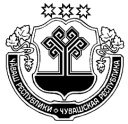 Министерство образования и молодежной политикиЧувашской РеспубликиМинистерство образования и молодежной политикиЧувашской РеспубликиПРИКАЗПРИКАЗПРИКАЗПРИКАЗПРИКАЗ03.04.2020  № _626_____Шупашкар хули          								г. Чебоксары03.04.2020  № _626_____Шупашкар хули          								г. Чебоксары03.04.2020  № _626_____Шупашкар хули          								г. ЧебоксарыИ.о. министра                      С.П. Яковлев